Nosotros No- José B Adolph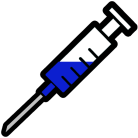 Escribe una definición o una explanación en español para las siguientes palabras:1. destacar-2. hacer falta-3.  la senectud-4.  surtir-5.  de hecho-6.  fecundos-7.  el pañuelo-8.  los verdugos-9.  acabar con-10. el carcomiendo-11. la cacería-12. los renacuajosDe la misma familia- ¿Cuáles son las palabras del cuento que están relacionadas con éstas?_______________________: decir, predicción, dicción________________________: mortal, inmortal, muerte, morir________________________ garantía, garantizador, garantizar_________________________: crecer, creciente, crecido, acrecentar_________________________ mundo, mundanal, mundano_________________________ lejos, alejarse, lejanía_________________________ tierra, terreno, terraza, terraplén_________________________ despedir(se), despido, _________________________ habitar, habitación, hábitat, hábito_________________________ monstruo, monstruosidad_________________________: cierto, certidumbre, ciertamenteExplica el contexto y la importancia de las siguientes líneas:1.  “También me alegré, naturalmente, en un primer instante.”2.  “Sólo un accidente podría acabar con una vida humana.”3.  “En cuyo organismo la semilla de la muerte ya estaba definitivamente implantada.”4.  “De hecho, animales de otro especie.”5.  “De ese día éramos otra cosa; una cosa repulsiva y enferma, ilógica y monstruoso.”6.  “Como nos iría carcomiendo una dolorosa envidia.”7.  ¿Por qué ellos son pobres renacuajos condenados a prisión perpetua en el verdoso estanque de vida.”8.  “ Cada vez menos voluntarios, cada vez más niños eternos que implorarán la evasión, el final, el rescate”Contesta estas preguntas con evidencia:1.  ¿Cuál es la sola manera que los inmortales serian mortales?2.  ¿Cómo se describe a los mortales?3.  ¿Cómo se describe a los inmortales?